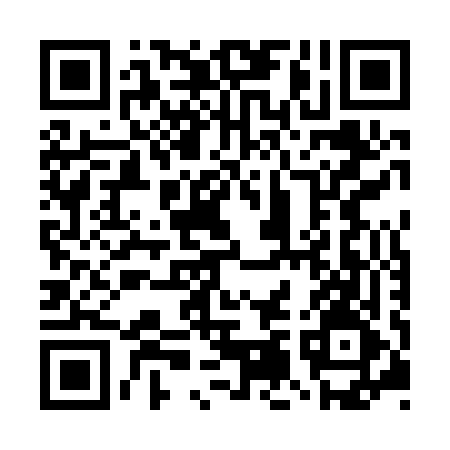 Prayer times for Wuvulu Island, Papua New GuineaWed 1 May 2024 - Fri 31 May 2024High Latitude Method: NonePrayer Calculation Method: Muslim World LeagueAsar Calculation Method: ShafiPrayer times provided by https://www.salahtimes.comDateDayFajrSunriseDhuhrAsrMaghribIsha1Wed5:136:2412:263:476:277:342Thu5:136:2412:263:476:277:343Fri5:136:2412:263:476:277:344Sat5:136:2412:253:476:277:345Sun5:126:2412:253:476:277:346Mon5:126:2412:253:476:277:347Tue5:126:2412:253:476:277:348Wed5:126:2412:253:486:267:349Thu5:126:2412:253:486:267:3410Fri5:126:2412:253:486:267:3411Sat5:126:2412:253:486:267:3412Sun5:116:2412:253:486:267:3413Mon5:116:2412:253:486:267:3414Tue5:116:2412:253:486:267:3515Wed5:116:2412:253:486:267:3516Thu5:116:2412:253:486:267:3517Fri5:116:2412:253:496:267:3518Sat5:116:2412:253:496:267:3519Sun5:116:2412:253:496:267:3520Mon5:116:2412:253:496:267:3521Tue5:116:2412:253:496:267:3522Wed5:116:2412:253:496:267:3523Thu5:116:2412:253:496:267:3624Fri5:116:2512:263:506:267:3625Sat5:116:2512:263:506:277:3626Sun5:116:2512:263:506:277:3627Mon5:116:2512:263:506:277:3628Tue5:116:2512:263:506:277:3629Wed5:116:2512:263:506:277:3730Thu5:116:2512:263:516:277:3731Fri5:116:2612:263:516:277:37